Robert Smith Field Technician[Today’s Date][341 Company Address]
[Company City, State xxxxx]
[(xxx) xxx-xxxx]
[hiring.manager@gmail.com]Dear [Mr./Mrs./Ms.] [Hiring Manager’s Name],I want to express my interest in the Field Technician Role listed on the Career Page of your company's website. I possess comprehensive computer knowledge, and hands-on understanding of computer hardware and network equipment developed over 2+ years of experience in the similar role. Below is the summarized list of my job responsibilities for your reference:Training and supervising junior field technicians in troubleshooting procedures.Prepared and applied on-call scheduled system to facilitate 24*7 customer support.Troubleshooting complicated onsite computer and network issues.Perform installation and upgradation of softwares.Undertake appropriate repairing of computer equipment.Monitor LAN/WAN performance.Handle server-based issues.Keeping track of encountered hardware and software issues.My field expertise in anomalies testing, software installation and repairs and upgrades of networking equipment would be of great benefit for your department. I have attached my resume to roll out more information on my academic qualifications and responsibilities performed as a Field Technician in the current organization. I hope to receive a notification for further discussion. Thanks for reviewing my job interest.Sincerely,[Your Name]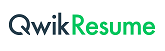          © This Free Cover Letter is the copyright of Qwikresume.com. Usage Guidelines